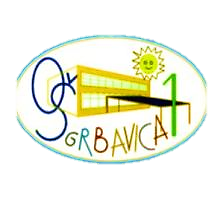 P R I J A VAZA UPIS DJETETA U PRVI RAZRED OSNOVNE ŠKOLEZA ŠKOLSKU 2020/2021. GODINU*samo za djecu koja imaju starateljaSarajevo,       2020. godine                                                                            Roditelj/Staratelj	_________________Ime i prezime djetetaDatum i mjesto rođenjaJMBDatum i mjesto rođenjaJMBAdresa stanovanja (ulica i broj, općina)Podaci o roditeljimaIme, djevojačko prezime i prezime majkeIme i prezime ocaPodaci o roditeljimaIme i prezime staratelja djeteta*Kontakt roditelja/staratelja (broj mobitela, e-mail adresa)